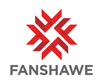 Creative Officer (CRS 41345)Creative ServicesReputation and Brand ManagementLocation:  LondonEmployment Group:  SupportType of Position:  Full-time Hours:  35 hours per week. Monday to Friday 8:30 a.m. to 4:30 p.m.Pay Details:  $38.01 per hourClosing Date:  May 22, 2024Working at Fanshawe CollegeFanshawe College is committed to the principles of hybrid work and may offer this option to employees whose work can be performed in an alternate location, without adverse impact to the operations of the College, inclusive of our Student and Staff experience. Confirmation of hybrid work options available to you will be clarified upon hire and may be subject to change based on the duties required of your position. Successful candidates will be required to perform work within Ontario and must be available to work on campus, as required.Hybrid Work: This position requires daily on-site presence and is not subject to hybrid work.Note: This is a full-time Support position (35 hours per week).

Duties: Under the supervision of the Manager, Creative Services, and in conjunction with Reputation and Brand Management staff (Marketing and Communications Officers) the incumbent will lead the development and execution of a variety of creative solutions through graphic design, motion graphics, videography and photography to strengthen the brand identity in print and digital forms for promotional, recruitment, marketing and event purposes.QUALIFICATIONSPost-secondary 2-year diploma in a related discipline such as Graphic Design, Multimedia Design, Broadcasting, or PhotographyMinimum 5 years’ related work experience in a combination of graphic design, motion graphics, photo and/or video productionAn equivalent combination of education and/or experience may be considered; preference will be given to applicants meeting the education requirementsAdvanced understanding of design tools and platforms, including Adobe Creative Suite: Illustrator, InDesign, Photoshop, After Effects and Premiere, with aptitude to learn new software and programs expertly and effectivelyKeen eye for design and excellent understanding of design principles – In-house creative experience is an assetMust have a strong understanding of designing artwork for multiple platforms and uses (i.e. traditional print, outdoor advertising, mobile and the web)Strong knowledge of and experience using a DSLR Camera to take still photos and shoot videoExpert knowledge of mobile photography and videographyExperience with lighting, audio recording and production in the field and studio is an assetStrong asset management and organizational skills including ability to tag, reference, organize and archive assetsComprehensive awareness of current and emerging design, social media, and technology trendsTech-savvy and a passion for all things multimedia from hardware (cameras, lights, etc.) to softwareExcellent communication, organizational, team building, interpersonal and leadership skillWhile transcripts are not required for the interview, they are mandatory prior to any offer of employment.How to Apply:For more information and how to apply, please visit the Fanshawe College website at:  https://jobs.fanshawec.ca/We thank all applicants for their interest; however, only those chosen for an interview will be acknowledged.Fanshawe College is an equal opportunity employer.  We are committed to equity, value diversity, and welcome applicants from diverse backgrounds.Fanshawe College provides accommodations to job applicants with disabilities throughout the hiring process. If a job applicant requires an accommodation during the application process or through the selection process, the hiring manager and the Recruitment Coordinator leading the recruitment will work with the applicant to meet the job applicant's accommodation needs.